      Puck Fan Club  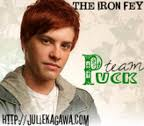 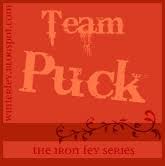 1: You must love Puck2: You must hate/dislike Ash3: Grimalkin must be in top three favorite characters4: You must have at least one picture of Puck on your bedroom door5: You must have heard the strange Robbie G. /Puck/ Robbie W. story6: You must have been completely obsessed with the book for at least one day7: You must pretend to call Puck8: You must believe in the Puck/Meghan relationship, and be… TEAM PUCK!9: You must like pie!Team PUCK:1: you must like Puck better than Ash2: you must believe than Meghan belongs with Puck3: you must hope that Puck wins4: you must have worried about Puck dying5: you must not support Ash in any way6: you must have gotten mad when Ash kept NOT DYING!7: you must daydream about Puck8: you must have tried comparing him to his character in AMND9: you must have wished you had Robbie Goodfell as a friend at some point X_____________________________